Ab dem 31.07.2023 bis zum 10.September 2023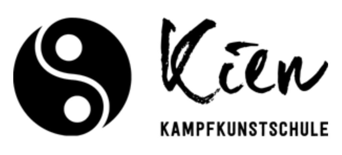 gelten unsere Sommer-Trainings-Zeiten.An folgenden Tagen haben wir während dieser Zeit in Bietigheim-Bissingen TrainingDienstag + Donnerstag3-5 Jährige:  16:30 Uhr bis 17:15 Uhr5-8 Jährige: 16:30 Uhr bis 17:15 Uhr9-12 Jährige: 17:30 Uhr bis 18:15 UhrErwachsene: 19:00 Uhr bis 20:00 UhrUnsere Schulen haben nur für 2 Wochen geschlossen vom 14.August 2023 bis 27.August 2023Ab dem 31.07.2023 bis zum 10.September 2023gelten unsere Sommer-Trainings-Zeiten.An folgenden Tagen haben wir während dieser Zeit in Bietigheim-Bissingen TrainingDienstag + Donnerstag3-5 Jährige:	16:30 Uhr bis 17:15 Uhr5-8 Jährige:	16:30 Uhr bis 17:15 Uhr9-12 Jährige: 17:30 Uhr bis 18:15 UhrErwachsene: 19:00 Uhr bis 20:00 UhrUnsere Schulen haben nur für 2 Wochen geschlossen vom 14.August 2023 bis 27.August 2023